Nebraska State Rehabilitation Council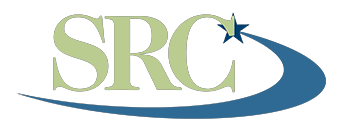 500 S. 84th St., 2nd Floor PO Box 94987 • Lincoln, Nebraska 68509-4987"A consumer controlled council committed to ensuring quality rehabilitation services."SRC Meeting In-person VR Office, 3901 N 27th Street, Ste 6 Lincoln, NE 68521Tuesday, May 10, 202210:00 a.m. to 1:00 p.m. Approval of Agenda Approval of prior meeting minutesACTION - Follow up to action items from last meeting:Council Membership: New members: Jeremy Daffern, Jason GieschenTerms ending: Susan Madsen retiringRecruitment reminder: IV.           DISCUSSION:Review of February Outreach Event: Opportunities to Find, Develop, and Retain Employees in a Challenging Labor Market OutreachOctober Employment Awards (Sarah)Member Feedback on Written Reports (NSILC, ATP, Youth Council, Ombudsman, CAP, Deaf & Hard of Hearing)Member Feedback on VR (Chair)Committee meeting & reports (if time allows): Client Services Committee (Jerry) Employer Services Committee - (Lonnie)Transition Services Committee (Theresa)Director’s Report (Lindy)Public Comment/Announcements